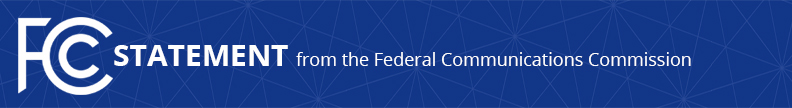 Media Contact: Tina Pelkey, (202) 418-0536tina.pelkey@fcc.govFor Immediate ReleaseFCC CHAIRMAN PAI STATEMENT ON HURRICANE FLORENCEWASHINGTON, September 12, 2018—Federal Communications Commission Chairman Ajit Pai issued the following statement regarding Hurricane Florence:“As Hurricane Florence approaches the East Coast, the FCC is working to prepare for the storm, coordinating with our federal and state partners and letting them know that we stand ready to work with them and assist in any way we can.  At this point, FCC staff have already been deployed to survey the radiofrequency spectrum across critical areas of South Carolina, North Carolina, and Virginia, and our Operations Center is open 24 hours a day.  Our staff has also reached out to broadcast associations, wireless carriers, and other telecom companies in the areas expected to be hit by Hurricane Florence.  We will closely monitor communications outages data in the coming days and work to support restoration and recovery efforts.  We also urge residents of the affected areas to charge their wireless phones, laptops, or tablets, sign up to receive emergency alerts and warnings, and follow other communications tips available on the FCC’s website to stay connected with family and friends.”For more information about FCC actions related to Hurricane Florence, please visit www.fcc.gov/florence.  For a list of FCC tips for communicating during an emergency, please visit www.fcc.gov/emergency.  ###
Office of Chairman Ajit Pai: (202) 418-2000Twitter: @AjitPaiFCCwww.fcc.gov/leadership/ajit-paiThis is an unofficial announcement of Commission action.  Release of the full text of a Commission order constitutes official action.  See MCI v. FCC, 515 F.2d 385 (D.C. Cir. 1974).